Culture personnelle : Nous allons maintenant découvrir quelques hommes et femmes célèbres.Aujourd’hui, c’est Jean- Michel Basquiat.Tu peux chercher des informations sur ce site et écrire une biographie avec tes propres mots.https://www.beauxarts.com/grand-format/jean-michel-basquiat-en-2-minutes/. Faites le bien au fur et à mesure car il faudra me rendre cette feuille sur internet par mail ou en classe vendredi 5 JUIN.1° Ecrire la date dans le cahier du jour :Jeudi 11 juin      Thursday June 11th 2° Orthographe :Phrase du jour à recopier plusieurs fois ou à se faire dicter sur l’ardoise ou dans le cahier de brouillon.Revoir les mots : ( à savoir pour lundi 15 juin) 3° OrthographePour les CM1 : Participe passé en -é ou infinitif en -ercm1 : découverte p 158Se corriger avec la fiche de correctionExercice en ligne : https://www.ortholud.com/infinitif-ou-participe-passe-s3-1.htmlLeçon à imprimer / coller ou à recopier dans le cahier de leçons de français partie orthographeEx 1 2 3 p 158/159( Se corriger avec la fiche de correction )Pour les CM2 : Participe passé en -é ou infinitif en -erCm2 : découverte p 142Se corriger avec la fiche de correctionExercice en ligne : https://www.ortholud.com/infinitif-ou-participe-passe-s3-1.htmlLeçon à imprimer / coller ou à recopier dans le cahier de leçons de français partie orthographeEx 1 2 3 p 142/143( Se corriger avec la fiche de correction )4° Calcul à faire sur l’ardoise ou dans le cahier de brouillon. Revoir la leçon de calcul sur la multiplication d’un nombre décimal par un nombre entier ( cf : mardi) ( Se corriger avec la calculatrice )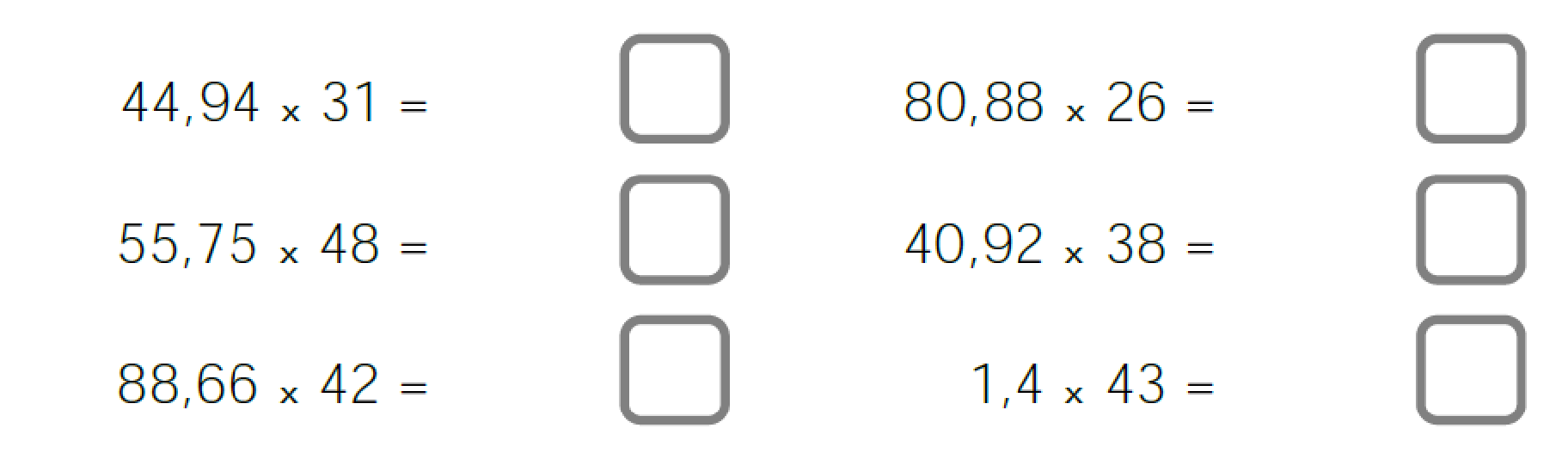 5° Géométrie : les solidesCm: leçon à revoir Exercices simples en ligne : https://learningapps.org/view3615935https://learningapps.org/view237746Exercice plus difficile : https://learningapps.org/6776914 CM1 : Ex  4  5  6 p 120/121 du manuel « Outils pour les maths »( voir correction sur la fiche de révision )Cm2 : Ex 4 5 + défi  p 130/131 du manuel « Outils pour les maths »  6° Littérature :Lire 15 minutes de Napoléon Moustache ou d’un autre livre.7° Sciences : La Terre, une planète du système solaireRelire la leçon sur le système solaire, essayer de retenir le nom des planètes dans l’ordre.Regarder la vidéo : https://lesfondamentaux.reseau-canope.fr/video/la-lune-satellite-de-la-terre.html( Si le lien ne fonctionne pas, taper cette adresse sur google )Lire les documents et répondre aux questions ( fiche sur le blog ).Se corriger ( corrections sur la fiche de corrections)Recopier la leçon ou imprimer / collerLa rue – principal – goudronné – envahi – le sable – la tempête – déblayer – la longueur – la journée – la limite – la ville – un réfugié – la sécheresse – la terre – le désert – le vent – une vague – une pierre – la végétation – reculer – de plus en plus